ПОЛОЖЕНИЕо школьной форме и внешнем виде обучающихся МКОУ Артюгинской школы1. ОБЩИЕ ПОЛОЖЕНИЯ.1.1. В соответствии со вступлением в силу 1 сентября 2013 г. Федерального закона от 29 декабря 2012г. № 273-ФЗ «Об образовании в Российской Федерации», а также с п.18 ч.3 ст.28 Закона «Об образовании в РФ», Уставом школы, решением общешкольного родительского собрания школы от 26.04.2013 г., протокол № 9, в школе вводится школьная форма установленного образца для учащихся 1-11 классов с 1 сентября 2013г.1.2. Настоящим Положением устанавливаются определение школьной формы как делового, светского стиля одежды и вводится понятие школьной одежды.1.3. Школьная форма, так же как и любой другой вид детской одежды, должна соответствовать санитарно-эпидемиологическим правилам и нормативам «Гигиенические требования к одежде для детей, подростков и взрослых, товарам детского ассортимента и материалам для изделий (изделиям), контактирующим с кожей человека. СанПиН 2.4.7/1.1.1286-03», утвержденным постановлением Главного государственного санитарного врача Российской Федерации от 17 апреля 2003 г. № 51 (зарегистрировано Минюстом России 5 мая 2003г., регистрационный № 4499)1.4. Единые требования к одежде обучающихся по образовательным программам начального общего, основного общего и среднего общего образования вводятся с целью:Обеспечения обучающихся удобной и эстетичной одеждой в повседневной школьной жизни;Устранения признаков социального, имущественного и религиозного различия между обучающимися;Предупреждения возникновения у обучающихся психологического дискомфорта перед сверстниками;Укрепления общего имиджа образовательной организации, формирования школьной идентичности.1.5. Школьная форма является обязательной для всех учащихся.2. ЕДИНЫЕ ТРЕБОВАНИЯ К ШКОЛЬНОЙ ФОРМЕ:2.1. Стиль одежды  - деловой, классический. 2.2. Школьная форма подразделяется на парадную, повседневную и спортивную. Повседневная форма подразделяется на летнюю и зимнюю. Порядок и время перехода с летней повседневной формы одежды на зимнюю определяется приказом директора по школе и доводится классными руководителями до  сведения учащихся и их родителей (законных представителей). 2.2.1. Парадная форма:   Юноши – белая мужская (мальчиковая) сорочка, пиджак, черные брюки, черные туфли. Галстуки, бабочки и т.п. по желанию.   Девушки – белая блуза рубашечного покроя (цвет однотонный), черная юбка (прямая) рекомендованная длина юбки выше колен не более 3 см  и ниже колен не более 7 см, черные туфли, колготы белого или телесного цвета.2.2.2. Повседневная форма:   Юноши – голубая, синяя, серая, бежевая мужская (мальчиковая) сорочка (короткий или длинный рукав), водолазка, черные брюки, туфли, мокасины черного цвета. Галстуки, бабочки и т.п. по желанию. В зимний период – джемпер однотонного темного цвета (черный, темно-синий, темно-серый).  Девушки –  блуза  рубашечного покроя, водолазка (цвет - однотонные пастельные тона), юбка  рекомендованная длина юбки выше колен не более 3 см  и ниже колен не более  7 см, сарафан, цвет – черный, темно-синий, темно-серый. Туфли темные, каблук до 3 см. Колготы неяркие однотонного цвета. В зимний период – черные брюки классического стиля от талии, кофта, кардиган однотонного темного цвета (черный, темно-синий, темно-серый).2.2.3. Спортивная форма:  Спортивный костюм (для занятий на улице длинная форма одежды и короткая форма одежды для занятий в спортивном зале), кеды, кроссовки (обязательно белая подошва).  Обучающиеся школы обязаны переодеваться в спортивную форму в отведенных для этого помещениях.2.3. Одежда учащихся всегда должна быть опрятной, чистой, отглаженной.2.4. Не допускается носить в учебное время:пеструю, яркую, джинсовую одежду, не соответствующую сезону и месту;спортивные костюмы надеваются только для уроков физической культуры и на время проведения спортивных праздников, соревнований.2.5. Педагогический состав работников школы должен показывать пример своим  воспитанникам,  выдерживать  деловой  стиль  в  своей повседневной одежде.3. ЕДИНЫЕ ТРЕБОВАНИЯ К ВНЕШНЕМУ ВИДУ:3.1. Для юношей и девушек обязательна аккуратная деловая прическа. Для девочек распущенные длинные волосы недопустимы. Запрещаются экстравагантные стрижки и прически, окрашивание волос в яркие, неестественные оттенки.3.2. Маникюр и макияж:Рекомендован маникюр гигиенический, бесцветный. Запрещен:декоративный маникюр; декоративный маникюр с дизайном в ярких тонах (рисунки, стразы);вечерние варианты макияжа с использованием ярких, насыщенных цветов;Неяркий макияж и маникюр разрешен девушкам 10-11 класса.3.3. Запрещено использовать в качестве деталей одежды массивные броши, кулоны, кольца, серьги.3.4. Запрещено ношение пирсинга.3.5. Размер сумок должен быть достаточным для размещения необходимого количества учебников, тетрадей, школьных принадлежностей и соответствовать форме одежды.3.6. Запрещаются аксессуары с символикой асоциальных неформальных молодежных объединений, а также пропагандирующие психоактивные вещества и противоправное поведение.4. ПРАВА И ОБЯЗАННОСТИ ОБУЧАЮЩИХСЯ:4.1. Обучающийся имеет право выбирать школьную форму в соответствии с предложенными вариантами.4.2. Обучающийся обязан носить повседневную школьную форму ежедневно. Спортивная форма в дни уроков физической культуры приносится с собой. В период дежурства класса по школе, дни проведения торжественных линеек, праздников школьники надевают парадную форму.4.3.Без школьной формы школьники на занятия не допускаются.4.4.Категорически запрещается ношение джинсовой, спортивной и одежды бельевого стиля.4.5. Допускается ношение в холодное время года джемперов,  свитеров и пуловеров однотонного цвета.4.6.Ученикам школы запрещено находиться в классе на уроке в верхней одежде  и  верхнем  головном  уборе,  за  исключением   случаев  понижения температуры воздуха в помещении школы:В учебных мастерских, в спортивном зале ниже 15°С .В рекреациях ниже 16°С .В библиотеке ниже 17°С . В классных помещениях, учебных кабинетах, в актовом зале ниже 18°С.4.7.Учащимся школы запрещено находиться в помещении школы и классах без сменной обуви в осенне-весенний период.4.8. Запрещается пользование мобильными телефонами во время учебного занятия.5. ПОРЯДОК ВВЕДЕНИЯ И МЕХАНИЗМ ПОДДЕРЖКИ ФОРМЕННОГО СТИЛЯ.5.1. Ответственность за доведение информации до обучающихся и их законных представителей и соблюдение пунктов данного Положения возлагается на классных руководителей.5.2. Несоблюдение обучающимися данного Положения является нарушением Устава школы и Правил поведения для учащихся в школе.5.3.  В случае явки учащихся без школьной формы и нарушением данного Положения  родители  должны  быть   поставлены  в   известность   классным руководителем в течение учебного дня.5.4. За нарушение данных правил школа оставляет за собой право на применение различного рода взысканий:замечание,уведомление родителей через дневник учащегося.5.5. Данный локальный акт является приложением к Уставу школы и подлежит обязательному исполнению учащимися. За нарушение данного Положения, Устава  школы  учащиеся могут быть  подвергнуты  дисциплинарной ответственности и общественному порицанию.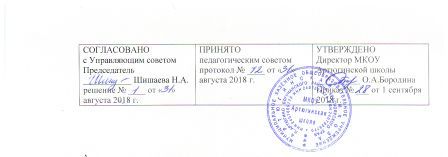 